Profesní etika – pracovní list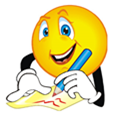 Vytiskni a nalep, pokud máš tiskárnu, jinak proveď zápis do sešitu komunikaceEtikaje souhrn norem a pravidel, vyjadřujících názory společnosti na chování a jednání lidí z hlediska dobra a zla, správnosti a nesprávnostije to nauka o mravnosti a morálceEtika stolovánízpůsob, jak sedíme u stolu jak bereme do ruky příbor, jak s ním zacházíme a jak se u jídla chovámepoukazuje na naše společenské chování a zdvořilost při návštěvě, např. v restauraci, či jiného společensko-zábavního střediskaEtiketa
soubor pravidel společenského chováníurčuje chování v dané situaci = zabývá se hodnotami morálky ve společnosti a vede k úctě člověkanálepka, či viněta na láhviKvalifikační a osobní požadavky na osobnost kuchaře a číšníkaNutné ukončené vzdělání v oboru. Vysoká míra sebeovládání. Fyzická a psychická zdatnost. Číšník se řídí etickým kodexem, pro kvalitu své odbornosti by se měl celoživotně vzdělávat, např.: kurzy, stáže, semináře, odborná literatura.Pravidla a zásady profesního chování personálu v pohostinstvíHlavní zásadou je pracovat tak, abychom neohrožovali hosty, své spolupracovníky, ani sebe. Nesmí dojít k poškození věcí. Při komunikaci s hostem dodržujeme základní zásady obsluhy: rychlost, poctivost, přesnost, nehlučnost, společenská pravidla obsluhy – přijetí hostů, usazení, doporučení a nabídka, převzetí objednávky, odborná obsluha, vyúčtování a rozloučení s hostem. Dbát na společenské chování, úctu k hostům, chovat se slušně ke kolegům a nadřízeným. Dodržovat etické normy chování, jednat v souladu se zákonem. Pracovat kvalitně, efektivně, neúplatně. Mít odpovědnost za dobré jméno firmy a spokojené zákazníky.Požadavky na pracovní oblečení pracovníků v pohostinství – číšník/servírka, kuchařŘídí se pokyny provozovny, ale musí být vždy čisté.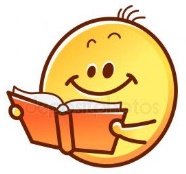 Vypiš předpisové oblečení dle kodexu na naší škole.